....................................................................  Peter Faltin, starosta obce Obecné zastupiteľstvo obce Dravce  na základe  ust. § 6 ods. 12 písm. c) a písm. d) zákona č. 596/2003 Z. z. o štátnej správe v školstve a školskej samospráve a o zmene a doplnení niektorých zákonov v znení neskorších právnych predpisov  a v súlade s ust. §6 ods.1 a s  ust. § 11 ods. 4 písm. g) zákona  SNR č. 369/1990 Zb. o obecnom zriadení v znení neskorších právnych  predpisov  vydáva pre územie obce Dravce totoVŠEOBECNE ZÁVÄZNÉ NARIADENIE OBCE DRAVCE č. 3/2015o financovaní základných umeleckých škôl, jazykových škôl, materských škôl  a školských zariadení z rozpočtu obce Dravce (ďalej len „VZN “).§1Všeobecné ustanoveniaObec Dravce rozpíše každoročne finančné prostriedky poukázané podľa zákona č. 564/2004 Z. z. o rozpočtovom určení výnosu dane z príjmov územnej samospráve a o zmene a doplnení niektorých zákonov v znení neskorších predpisov pre školy a školské zariadenia ktorých zriaďovateľom je obec, cirkev alebo náboženská obec, súkromná fyzická alebo právnická osoba a ktoré sú na základe rozhodnutia Ministerstva školstva, vedy, výskumu a športu SR (ďalej len „MŠVVaŠ SR“) zaradené do siete škôl a školských zariadení Slovenskej republiky. Toto všeobecne záväzné nariadenie upravuje:spôsob financovania základných umeleckých škôl, jazykových škôl, materských škôl a školských zariadení na území obce Dravce (ďalej len „škôl a školských zariadení“)spôsob financovania centier voľného času na území obce Dravce (ďalej len „CVČ“),podrobnosti poskytovania finančných prostriedkov na záujmové vzdelávanie detí v centrách voľného času, ktoré sú zriadené mimo územia obce Dravce a ktoré poskytujú záujmové vzdelávanie detí vo veku od 5 rokov do dovŕšenia 15 rokov veku, s  trvalým pobytom v obci Dravce.Článok I.Spôsob financovania základných umeleckých škôl, jazykových škôl, materských škôl a školských zariadení na území obce Dravce.§ 2Objem finančných prostriedkov v rozpočte obce Dravce sa na školy a školské zariadenia rozpisuje na príslušný kalendárny rok podľa počtu detí a žiakov na základe štatistického zisťovania MŠVVaŠ SR, ktorý škola a školské zariadenie vykázala v štatistickom výkaze 40-01 a ktoré sú prijaté do škôl a školských zariadení na základe právoplatného rozhodnutia príslušnej školy a školského zariadenia k 15. septembru predchádzajúceho kalendárneho roka, ak nie je ďalej uvedené inak. Obec financuje náklady na žiakov školského klubu detí (ďalej len „ŠKD“) podľa počtu žiakov prijatých do ŠKD k 15. septembru predchádzajúceho kalendárneho roka. Riaditeľ školy a školského zariadenia v zriaďovacej pôsobnosti obce a neštátny zriaďovateľ predložia údaje o počte prijatých detí a žiakov podľa stavu k 15. septembru príslušného školského roka, najneskôr do 30. septembra príslušného školského roka.§ 3Výška finančných prostriedkov na prevádzku a mzdy na dieťa / žiaka v členení podľa typu zriaďovateľa a je uvedená v prílohe č. 1 tohto VZN. Obec poskytne neštátnemu zriaďovateľovi základnej umeleckej školy, jazykovej školy, materskej školy a školského zariadenia zriadeného na území obce, ak o to požiada, dotáciu vo výške 88 % zo sumy určenej vo VZN na žiaka základnej umeleckej školy, poslucháča jazykovej školy, dieťa materskej školy a dieťa školského zariadenia zriadeného obcou. Obec poskytne finančné prostriedky škole a školskému zariadeniu v zriaďovacej pôsobnosti obce a neštátneho zriaďovateľa mesačne, najneskôr 28. deň v mesiaci.Obec Dravce poskytne finančné prostriedky podľa tohto VZN pre školy a školské zariadenia zaradené do siete škôl a školských zariadení SR pôsobiace na území obce :Základná škola Dravce bez  právnej subjektivity v zriaďovateľskej pôsobnosti obce Dravce, ktorej súčasťou sú školské zariadenia:Školský klub detí Materská škola Dravce s právnou subjektivitou v zriaďovateľskej pôsobnosti obce Dravce.Školská jedáleň a výdajná školská jedáleň Článok II.Podrobnosti poskytovania finančných prostriedkov na záujmové vzdelávanie detí v centrách voľného času mimo územia obce Dravce.§ 4Obec môže, na základe individuálnej žiadosti, poskytnúť finančné prostriedky aj na záujmové vzdelávanie detí v CVČ, ktoré sú zriadené mimo územia obce Dravce a ktoré poskytujú záujmové vzdelávanie detí vo veku od 5 rokov do dovŕšenia 15 rokov veku, s  trvalým pobytom v obci Dravce.Žiadateľom o poskytnutie finančných  prostriedkov na záujmové vzdelávanie detí v CVČ  môže byť len také CVČ a v prípade, že nemá právnu subjektivitu tak jeho zriaďovateľ, ktoré je zaradené v sieti škôl a školských zariadení SR.Písomná žiadosť sa predkladá na príslušný školský rok každoročne do 30. októbra. Počas školských prázdnin (júl - august) obec Dravce finančné prostriedky pre CVČ mimo územia obce neposkytuje.Žiadateľ je povinný k žiadosti pripojiť zoznam detí, na ktoré požaduje finančné prostriedky od obce  s uvedením mena a priezviska, dátumu narodenia a adresy trvalého pobytu. K žiadosti je povinný pripojiť aj  rozhodnutia o prijatí detí do CVČ. Na základe kontroly prijatých žiadostí v prípade ich úplnosti a správnosti zašle obec žiadateľovi návrh zmluvy o poskytovaní finančných prostriedkov na financovanie daného CVČ, v ktorej bude zakotvené právo obce Dravce kontrolovať údaje poskytnuté CVČ a tiež právo obce Dravce vykonávať finančnú kontrolu na úseku hospodárenia s pridelenými finančnými prostriedkami a kontrolovať efektívnosť a účelnosť ich využitia, tiež povinnosť žiadateľa preukázať použitie finančných prostriedkov a povinnosť prijímateľa vrátiť poskytnuté finančné prostriedky v prípade, že ich nepoužije v určenom termíne alebo na určený účel, tiež povinnosť uhradiť obci sankcie v prípade porušenia rozpočtovej disciplíny podľa zák. č. 523/2004 Z. z. o rozpočtových pravidlách verejnej správy a o zmene a doplnení niektorých zákonov v znení neskorších predpisov.Obec poskytne finančné prostriedky len žiadateľovi, ktorý doručí obci v termíne do 30 dní od prevzatia návrhu zmluvy o poskytovaní finančných prostriedkov na financovanie daného CVČ podpísaný návrh tejto zmluvy. Obec poskytuje finančné prostriedky len na deti uvedené v zozname priloženom k zmluve.Žiadateľ je povinný použiť poskytnuté finančné prostriedky len na mzdy a prevádzku CVČ.§ 5 Výška príspevku na prevádzku a mzdy na dieťa/žiaka CVČ  je uvedená v prílohe č. 1 tohto VZN.Výška príspevku je určená na každé dieťa vo veku od 5 do dovŕšenia 15 rokov veku s trvalým pobytom v obci Dravce. Pokiaľ dieťa navštevuje viac CVČ táto suma sa rozdelí rovnakým dielom pre každé CVČ, ktoré dieťa navštevuje, pokiaľ toto centrum  o finančné prostriedky obec požiada a splní podmienky pre ich poskytnutie.Obec určuje, že finančné prostriedky na mzdy a prevádzku pre CVČ bude  poskytovať vo dvoch platbách pozadu, najneskôr do  30. júna  a do 30. decembra, vždy vo výške podľa platnej prílohy č. 1§ 6Spoločné a záverečné ustanoveniaObec Dravce vykonáva kontrolu údajov poskytnutých zriaďovateľom cirkevných a súkromných škôl a školských zariadení vrátane CVČ podľa tohto VZN ako aj kontrolu údajov poskytnutých základnými umeleckými školami, jazykovými školami, materskými školami a školskými zariadeniami vo svojej zriaďovateľskej pôsobnosti, podľa ktorých postupuje obec pri ich financovaní.Ustanovenia  tohto VZN sa v roku 2016 po prvý krát použijú pre dotácie na prevádzku a mzdy od 1. januára 2016.Dňom účinnosti tohto nariadenia sa zrušuje VZN obce Dravce č. 1/2013 o určení výšky dotácie na prevádzku a mzdy na žiaka základnej umeleckej školy, poslucháča jazykovej školy a dieťa materskej školy a školských zariadení so sídlom na území obce Dravce .Zmeny a doplnky tohto VZN schvaľuje Obecné zastupiteľstvo  obce Dravce nariadením.Toto VZN bolo schválené uznesením Obecného zastupiteľstva v Dravciach č. 42/2015 zo dňa 15.12.2015.VZN nadobúda účinnosť 15-tym dňom od jeho vyvesenia na úradnej tabuli obce Dravce.V Dravciach dňa 01.12.2015					...................................................................								Peter Faltin, starosta obcePríloha 1 k VZN 3/2015Výška finančných prostriedkov na prevádzku a mzdy na dieťa / žiaka v členení podľa typu zriaďovateľa na rok 2016.Výška finančných prostriedkov na záujmové vzdelávanie detí mimo územia obce Dravce.Na jedno dieťa, ktoré je žiakom CVČ sa pre rok 2016 stanovuje príspevok vo výške 3,40 € / mesiac. 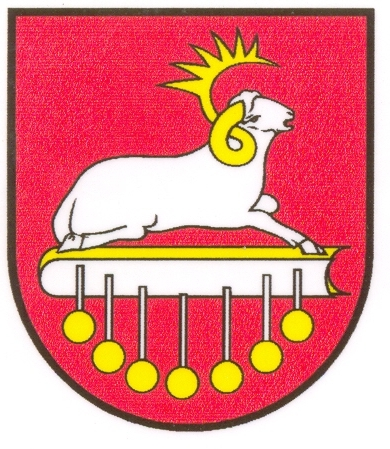 OBEC DRAVCE OBEC DRAVCE OBEC DRAVCE Výtlačok číslo: 3/3Všeobecne záväzné nariadenie(VZN)Všeobecne záväzné nariadenie(VZN)Všeobecne záväzné nariadenie(VZN)Číslo nariadenia:3/2015o financovaní základných umeleckých škôl, jazykových škôl, materských škôl  a školských zariadení z rozpočtu obce Dravce.o financovaní základných umeleckých škôl, jazykových škôl, materských škôl  a školských zariadení z rozpočtu obce Dravce.o financovaní základných umeleckých škôl, jazykových škôl, materských škôl  a školských zariadení z rozpočtu obce Dravce.o financovaní základných umeleckých škôl, jazykových škôl, materských škôl  a školských zariadení z rozpočtu obce Dravce.o financovaní základných umeleckých škôl, jazykových škôl, materských škôl  a školských zariadení z rozpočtu obce Dravce.Návrh VZN vyvesený na úradnej tabuli a webe obce dňa:Návrh VZN vyvesený na úradnej tabuli a webe obce dňa:Návrh VZN vyvesený na úradnej tabuli a webe obce dňa:Návrh VZN vyvesený na úradnej tabuli a webe obce dňa:01.12.2015Lehota na predloženie pripomienok k návrhu VZN do (včítane):Lehota na predloženie pripomienok k návrhu VZN do (včítane):Lehota na predloženie pripomienok k návrhu VZN do (včítane):Lehota na predloženie pripomienok k návrhu VZN do (včítane):15.12.2015Doručené pripomienky (počet) :Doručené pripomienky (počet) :Doručené pripomienky (počet) :Doručené pripomienky (počet) :---Vyhodnotenie pripomienok k návrhu VZN uskutočnené dňa:Vyhodnotenie pripomienok k návrhu VZN uskutočnené dňa:Vyhodnotenie pripomienok k návrhu VZN uskutočnené dňa:Vyhodnotenie pripomienok k návrhu VZN uskutočnené dňa:---Vyhodnotenie pripomienok k návrhu VZN doručené poslancom dňa:Vyhodnotenie pripomienok k návrhu VZN doručené poslancom dňa:Vyhodnotenie pripomienok k návrhu VZN doručené poslancom dňa:Vyhodnotenie pripomienok k návrhu VZN doručené poslancom dňa:----Dátum schválenia VZNDátum schválenia VZNČíslo uzneseniaDátum vyvesenia na úradnej tabuliDátum účinnosti15.12.201515.12.201542/201516.12.201501.01.2016Školy a školské zariadenia v zriaďovateľskej pôsobnosti obce DravceVýška príspevku na mzdy a prevádzku na dieťa / žiaka v €Materská škola, Dravce 73, Dravce1 542,500Školský klub detí pri Základnej škole v Dravciach390,385Školská jedáleň a  školská jedáleň pri Materskej škole v Dravciach287,121